SingaporeSingaporeSingaporeNovember 2028November 2028November 2028November 2028MondayTuesdayWednesdayThursdayFridaySaturdaySunday12345678910111213141516171819Deepavali2021222324252627282930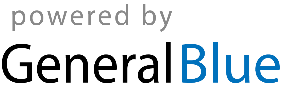 